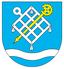 Obec Opatovice nad LabemZastupitelstvo obce Opatovice nad Labem Obecně závazná vyhláška obce Opatovice nad Labem,kterou se vydáváPOŽÁRNÍ ŘÁD OBCEZastupitelstvo obce Opatovice nad Labem se na svém zasedání konaném dne 26. 4. 2023 usneslo vydat na základě § 29 odst. 1 písm. o) bod 1 zákona č. 133/1985 Sb., o požární ochraně, 
ve znění pozdějších předpisů (dále jen „zákon o požární ochraně“), a v souladu s § 10 písm. d) a § 84 odst. 2 písm. h) zákona č. 128/2000 Sb., o obcích (obecní zřízení), ve znění pozdějších předpisů, tuto obecně závaznou vyhlášku (dále jen „vyhláška“):Čl. 1
Úvodní ustanovení(1)	Tato vyhláška upravuje organizaci a zásady zabezpečení požární ochrany v obci. (2)	Při zabezpečování požární ochrany spolupracuje obec zejména s hasičským záchranným sborem kraje, občanskými sdruženími a obecně prospěšnými společnostmi působícími na úseku požární ochrany.Čl. 2
Vymezení činnosti osob pověřených zabezpečováním požární ochrany v obciOchrana životů, zdraví a majetku občanů před požáry, živelními pohromami a jinými mimořádnými událostmi na území obce Opatovice nad Labem (dále jen „obec“) je zajištěna jednotkou sboru dobrovolných hasičů obce (dále jen „JSDH obce“) podle čl. 5 této vyhlášky a dále jednotkami požární ochrany uvedenými v příloze č. 1 této vyhlášky. K zabezpečení úkolů na úseku požární ochrany byly na základě usnesení zastupitelstva obce dále pověřeny tyto orgány obce:zastupitelstvo obce - projednáním stavu požární ochrany v  obci minimálně 1 x za 12 měsíců nebo vždy po závažné mimořádné události mající vztah k zajištění požární ochrany v  obci,starosta - zabezpečováním pravidelných kontrol dodržování předpisů a plnění povinností obce na úseku požární ochrany vyplývajících z její samostatné působnosti, a to minimálně 1 x za 12 měsíců.Čl. 3
Podmínky požární bezpečnosti při činnostech a v objektech se zvýšeným nebezpečím vzniku požáru se zřetelem na místní situaciZa činnosti, při kterých hrozí zvýšené nebezpečí vzniku požáru, se podle místních podmínek považuje:konání veřejnosti přístupných kulturních a sportovních akcí na veřejných prostranstvích, při nichž dochází k manipulaci s otevřeným ohněm a na něž se nevztahují povinnosti uvedené v § 6 zákona o požární ochraně ani v právním předpisu kraje či obce vydanému k zabezpečení požární ochrany při akcích, kterých se zúčastňuje větší počet osob.Pořadatel akce je povinen konání akce nahlásit min. 2 pracovní dny před jejím započetím na Obecním úřadu Opatovice nad Labem a na operační středisko Hasičského záchranného sboru Pardubického kraje. Je-li pořadatelem právnická osoba či fyzická osoba podnikající, je její povinností zřídit preventivní požární hlídku. Čl. 4
Způsob nepřetržitého zabezpečení požární ochrany v obciPřijetí ohlášení požáru, živelní pohromy či jiné mimořádné události na území obce je zabezpečeno systémem ohlašoven požárů uvedených v čl. 7.Ochrana životů, zdraví a majetku občanů před požáry, živelními pohromami a jinými mimořádnými událostmi na území obce je zabezpečena jednotkami požární ochrany uvedenými v čl. 5 a v příloze č. 1 vyhlášky.Čl. 5
Kategorie jednotky sboru dobrovolných hasičů obce, její početní stav a vybaveníObec zřídila JSDH obce, jejíž kategorie, početní stav a vybavení jsou uvedeny v příloze č. 2 vyhlášky. Členové JSDH obce se při vyhlášení požárního poplachu dostaví ve stanoveném čase do hasičské stanice JSDH obce na adrese Ke Hřišti 586, Opatovice ad Labem, anebo na jiné místo, stanovené velitelem JSDH.Čl. 6
Přehled o zdrojích vody pro hašení požárů a podmínky jejich trvalé použitelnosti Vlastník nebo uživatel zdrojů vody pro hašení požárů je povinen tyto udržovat v takovém stavu, aby bylo umožněno použití požární techniky a čerpání vody pro hašení požárů. Zdroje vody pro hašení požárů na území obce jsou uvedeny v příloze č. 3 vyhlášky.Přehled zdrojů vody je uveden v příloze č. 3 vyhlášky. Zdroje vody pro hašení požárů, jakož i čerpací stanoviště pro požární techniku a vhodné směry příjezdu ke zdrojům vody jsou vyznačeny v plánku v příloze č. 3 vyhlášky, který se v jednom vyhotovení předává jednotce požární ochrany uvedené v čl. 5 a jednotce Hasičského záchranného sboru Pardubického kraje. Vlastníci nebo uživatelé zdrojů vody, které stanovila obec (čl. 6 odst. 3), jsou povinni oznámit obci:nejméně 30 dní před plánovaným termínem provádění prací na vodním zdroji, které mohou dočasně omezit jeho využitelnost pro čerpání vody k hašení požárů, a dále předpokládanou dobu těchto prací,neprodleně vznik mimořádné události na vodním zdroji, která by znemožnila jeho využití k čerpání vody pro hašení požárů.Čl. 7
Seznam ohlašoven požárů a dalších míst, odkud lze hlásit požár, a způsob jejich označeníObec zřídila následující ohlašovnu požárů, která je trvale označena tabulkou „Ohlašovna požárů”: Budova obecního úřadu na adrese Pardubická 160, Opatovice nad Labem, tel.:733 644 145Dalšími místy zřízenými obcí, odkud lze hlásit požár a která jsou trvale označena tabulkou „Zde hlaste požár” nebo symbolem telefonního čísla „150” či „112“, jsou:hasičská zbrojnice v ulici Ke Hřišti 586knihovna v ulici Neplachova 206nádražní budova č.p. 53Čl. 8
Způsob vyhlášení požárního poplachu v obciVyhlášení požárního poplachu v obci se provádí: signálem „POŽÁRNÍ POPLACH”, který je vyhlašován přerušovaným tónem sirény po dobu jedné minuty (25 sec. tón – 10 sec. pauza – 25 sec. tón) nebosignálem „POŽÁRNÍ POPLACH”, vyhlašovaným ….. např. elektronickou sirénou (napodobuje hlas trubky, troubící tón „HO – ŘÍ”, „HO – ŘÍ”) po dobu jedné minuty (je jednoznačný a nezaměnitelný s jinými signály)v případě poruchy technických zařízení pro vyhlášení požárního poplachu se požární poplach v obci vyhlašuje obecním rozhlasem nebo dopravním prostředkem vybaveným audiotechnikou apod.Čl. 9Seznam sil a prostředků jednotek požární ochranySeznam sil a prostředků jednotek požární ochrany podle výpisu z požárního poplachového plánu  Pardubického kraje je uveden v příloze č. 1 vyhlášky.Čl. 10Zrušovací ustanoveníTouto vyhláškou se ruší Požární řád obce Opatovice nad Labem ze dne 23. 6. 2016.Čl. 11ÚčinnostTato vyhláška nabývá účinnosti počátkem patnáctého dne následujícího po dni jejího vyhlášení.	………………………………	………………………………	Ing. Pavel Kohout v. r.	Josef Půlpán v. r.	starosta obce	místostarosta obcePříloha č. 1 k obecně závazné vyhlášce, kterou se vydává požární řádSeznam sil a prostředků jednotek požární ochrany z požárního poplachového plánu Pardubického kraje.Příloha č. 2 k obecně závazné vyhlášce, kterou se vydává požární řádPožární technika a věcné prostředky požární ochrany JSDH obce.Příloha č. 3 k obecně závazné vyhlášce, kterou se vydává požární řádPřehled zdrojů vody (výpis z nařízení kraje + stanovené zdroje vody nad rámec tohoto nařízení kraje).Plánek obce s vyznačením zdrojů vody pro hašení požárů, čerpacích stanovišť a směru příjezdu k nim.Oznámení o vyhlášení této vyhlášky zveřejněno na úřední desce dne: 		______Oznámení o vyhlášení této vyhlášky sejmuto z úřední desky dne: 		______Příloha č. 1 k obecně závazné vyhlášce, kterou se vydává požární řád Seznam sil a prostředků jednotek požární ochranyz požárního poplachového plánu Pardubického krajeSeznam sil a prostředků jednotek požární ochrany pro první stupeň poplachu obdrží ohlašovny požárů obce a právnické osoby a podnikající fyzické osoby, které zřizují jednotku požární ochrany.V případě vzniku požáru nebo jiné mimořádné události jsou pro poskytnutí pomoci na území obce určeny podle I. stupně požárního poplachu následující jednotky požární ochrany:Pozn.:HZS – hasičský záchranný sbor,JPO – jednotka požární ochrany (příloha k zákonu o požární ochraně),JSDH – jednotka sboru dobrovolných hasičů,HS – hasičská stanice,stupně poplachu – viz § 20 a násl. vyhlášky č. 328/2001 Sb., o některých podrobnostech zabezpečení integrovaného záchranného systému, ve znění pozdějších předpisů.Příloha č. 2 k obecně závazné vyhlášce, kterou se vydává požární řád Požární technika a věcné prostředky požární ochrany JSDH obce nebo společné jednotky požární ochranyPozn.:CAS – cisternová automobilová stříkačka,DA – dopravní automobil.Příloha č. 3 k obecně závazné vyhlášce, kterou se vydává požární řád Přehled zdrojů vody určených pro hašení požárů z nařízení krajeNejsou stanovenyPřehled zdrojů vody určených pro hašení požárů stanovených nad rámec nařízení krajePlánek obce s vyznačením zdrojů vody pro hašení požárů, čerpacích stanovišť a směru příjezdu k nim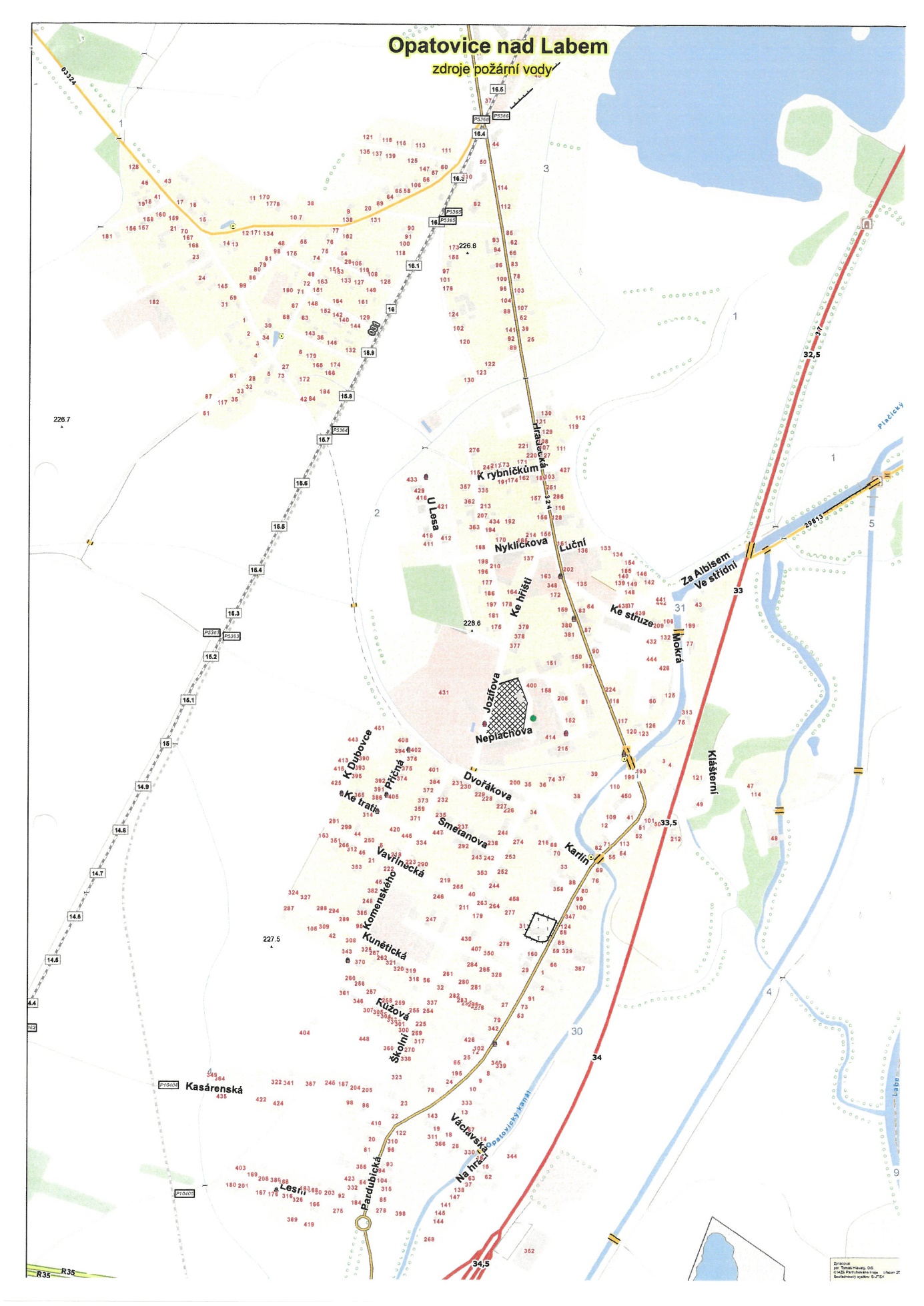 Jednotky požární ochrany v I. stupni požárního poplachu - Opatovice nad LabemJednotky požární ochrany v I. stupni požárního poplachu - Opatovice nad LabemJednotky požární ochrany v I. stupni požárního poplachu - Opatovice nad LabemJednotky požární ochrany v I. stupni požárního poplachu - Opatovice nad LabemJednotky požární ochrany v I. stupni požárního poplachu - Opatovice nad LabemPrvní jednotka požární ochrany Druhá jednotka požární ochrany Třetí jednotka požární ochrany Čtvrtá jednotka požární ochrany Název jednotek požární ochranyCHS Hradec KrálovéCHS PardubiceJSDH Opatovice nad LabemJSDH ČeperkaKategorie jednotek požární ochrany nebo minimální počty a vybavení hasičské stanice HZSJPO IJPO IJPO IIIJPO IIIJednotky požární ochrany v I. stupni požárního poplachu - PohřebačkaJednotky požární ochrany v I. stupni požárního poplachu - PohřebačkaJednotky požární ochrany v I. stupni požárního poplachu - PohřebačkaJednotky požární ochrany v I. stupni požárního poplachu - PohřebačkaJednotky požární ochrany v I. stupni požárního poplachu - PohřebačkaPrvní jednotka požární ochrany Druhá jednotka požární ochrany Třetí jednotka požární ochrany Čtvrtá jednotka požární ochrany Název jednotek požární ochranyHS Hradec Králové - PražskáCHS PardubiceJSDH Opatovice nad LabemJSDH Březhrad (Hradec Králové)Kategorie jednotek požární ochrany nebo minimální počty a vybavení hasičské stanice HZSJPO IJPO IJPO IIIJPO IIINázev jednotek požární ochranyKategorie jednotek požární ochranyPožární technika a věcné prostředky požární ochranyPočet členůJSDH Opatovice nad LabemJPO III1x CAS K 25 LIAZ, 1x DA – L1Z FIAT, DA Avia 30, přívěs, 
dýchací technika Dräger17Typ zdroje vodyNázevKapacitaČerpací stanovištěVyužitelnostpřirozenéOpatovický kanál400 m3  na hráziceloročníuměléPožární nádrž Šmídovka200 m3	     technický sjezd do nádržeceloroční